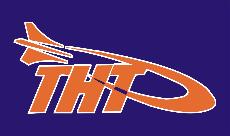 Terre Haute TorpedoesMeeting of the Board of DirectorsMeeting Minutes Call to orderPresident Joel Lauritzen called to order the Board of Directors meeting of the Terre Haute Torpedoes at 6:35 pm on  at the Vigo County Aquatics Center.Member IntroductionsThe following persons were present:  Executive Members; President Joel Lauritzen and Treasurer Jerrilynn Bayless.  Members at Large: Tim Demchak, Ross Elliott, Lori Larsen, Lisa Moore, and Jason Revere.  Head Coach Randy Jensen.  David Breitweiser and Carlene Sakbun were absent.April Consent AgendaThe following items were presented prior to the meeting:Minuets from March 9, 2016Presidents ReportTreasures Report- Treasurer Bayless Financial Report for First Quarter Report  September 1, 2016 – November 1, 2016..  Income:	    $ 157,412.40Expenses:    $163,887.55Balance:	    $  (6,475.15)Elliott asked why the negative balance on financial report.  Bayless explained that we paid the Vigo County School Corporation the annual fee to use the Aquatic Center.  This amount was $21,500.00. Head Coach Report- Head Coach Report- Randy JensenOrange-      22Blue-  	54Bronze-  	33 	 Silver-  	32Gold-  	39Senior-  Master Swimmers- 28Swim Lessons-  18A motion was made by Elliott to accept the April Consent Agenda and Reports.  Demchak seconded the motion.  A voice vote was taken.  The April Consent Agenda and Reports were accepted.Old Business-Lauritzen reported that the job description committee has not met since last meeting.  New Business- Elliott led a discussion about the Master State meet that will be held March 7th and 8th.   Volunteers will be needed for this event.  Jobs sign up will open about two weeks before the event.  Jensen will ask High School Coaches to encourage High School Swimmers to help at event.  In addition Jensen will ask student clubs like National Honor Society and Key Club if they could volunteer.Elliott stated that this will be a timed finals event.  There will not be a concession stand and no fee at the door. Hospitality will be a variety of food that all participants can eat.Jensen said that the Terre Haute Convention and Visitors Bureau will be helping with the event.  They are providing signs, shirts for officials and food for hospitality.Elliott is in the process of gathering information to put in a bid to host the Indiana State Divisional Meet.  The team will host a summer meet called the Summer Steam.  This will be a timed final meet.  Lauritzen told the board that the Masters group will start having morning practice opportunity in addition to the evening practice.  The Masters program is growing.  Lauritzen and Bayless will be attending the Masters Coaching class and will become certified Masters Coaches. Lauritzen led a discussion of the Vigo County Aquatics Center annual fee.  He feels that the fee can keep some adults from joining the program.  The board will explore opportunities to see if that fee can get a sponsorship.Swimming lessons keep growing.  Families are very happy with the program.  The club will need to increase our additional insurance coverage for the increase in swimmers.AdjournmentMark your calendar:Masters Meet May 7-8, 2016Summer Steam June 10 -12, 2016Board Meeting May 4, 2016 at 6:40Board Meeting June 6, 2016 at 6:40The next meeting of the Terre Haute Torpedoes Board of Directors will be on      May 4, 2016 at the Vigo County Aquatics Center.  With no further business President Lauritzen adjourned the meeting at 8:04 pm.Respectfully submitted by Lori Correll Larsen, Secretary Terre Haute Torpedoes.